Day6:SURFACE AREA OF COMPOSITE FIGURESJust as finding the area of composite figures can be done, the surface area of composite figures can be calculated. With composite figures that sit on top of one another however, the lateral areas are added but an allowance must be made for the missing surface area between the figures.Example: Calculate the exposed surface area of the composite figure shown below.		    3 cm       2 cm	       3 cm		5 cmSolution: ASSIGNMENT 9 – SURFACE AREA OF COMPOSITE FIGURESCalculate the exposed surface area of the following composite figures.1) 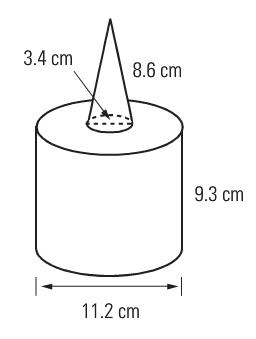 2) 		       18 cm (diameter)		  15 cm3) 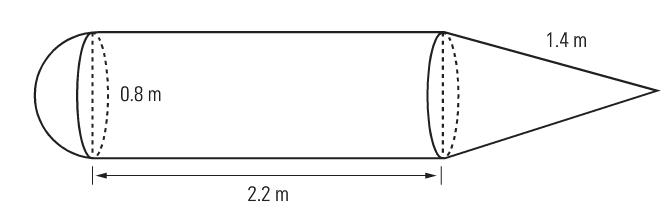 Assignment: Why did Humpty Dumpty have a great fall? And What is cold and comes in cans Pg 167 #1-6Quiz next class